In Re: P-2023-3039927(SEE ATTACHED LIST)Pike County Light & Power Company, Electric DivisionCancellation Notice		This is to inform you of the following cancellation:Type:		Initial Call-In Telephonic HearingDate: 		Wednesday, August 30, 2023Time:		10:00 A.M.Presiding:	Deputy Chief Administrative Law Judge Mark A. Hoyer 
	Please mark your calendars accordingly.cc:DCALJ Hoyer
N. Miskanic – L.A.
Calendar file

	P-2023-3039927 - PETITION OF PIKE COUNTY LIGHT & POWER COMPANY FOR APPROVAL OF ITS DEFAULT SERVICE PLAN AND WAIVER OF COMMISSION REGULATIONS AND NUNC PRO TUNC TREATMENT FOR THE PERIOD  JUNE 1, 2024 THROUGH MAY 31, 2027

Revised: June 27, 2023WHITNEY E SNYDER ESQUIRE
THOMAS J SNISCAK ESQUIRE
PHILLIP D DEMANCHICK  ESQUIRE
HAWKE MCKEON AND SNISCAK LLP
100 N 10TH STREET
HARRISBURG PA  17101
717.236.1300
wesnyder@hmslegal.com
tjsniscak@hmslegal.com
pddemanchick@hmslegal.com
Accepts eService
(Representing Pike County Light& Power
Company)


GINA L. MILLER ESQUIRE
ARON J BEATTY ESQUIRE
OFFICE OF CONSUMER ADVOCATE
555 Walnut Street 5th Floor
FORUM PLACE
HARRISBURG PA  17101
717.783.5048
abeatty@paoca.org
gmiller@paoca.orgAccepts eService

STEVEN C GRAY ESQUIREOFFICE OF SMALL BUSINESS ADVOCATE555 WALNUT STREET1ST FLOOR, FORUM PLACEHARRISBURG, PA 17101sgray@pa.gov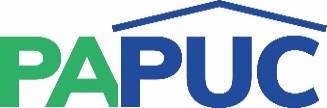                           COMMONWEALTH OF PENNSYLVANIA              PENNSYLVANIA PUBLIC UTILITY COMMISSION       COMMONWEALTH KEYSTONE BUILDING
          OFFICE OF ADMINISTRATIVE LAW JUDGE400 NORTH STREET      HARRISBURG, PENNSYLVANIA 17120August 30, 2023